Position Title: Home Program Intern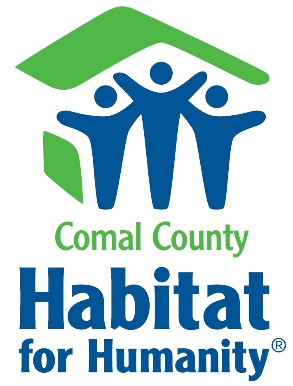 This location is not MSW certified. Comal County Habitat for Humanity is a nonprofit organization that works together with the surrounding community to provide homeownership for families in need. Qualified families are given the ability to plant solid roots and grow, both through volunteering and affordable housing. As a Home Program Intern, you will work alongside the Home Program Coordinator and Home Director of Operations to aid in community outreach, plan and assist in homeowner financial classes, and help with the application process. Duties and tasks the intern will be responsible for: Work with a supervisor to aid in identifying people qualified for partnership with Comal County Habitat for HumanityGain real-life case-management experienceParticipate in Community Outreach; which includes networking with other area organizations, assisting in marketing efforts, and moreMaintain and update homebuyer records and homebuyer binders with Home Program Coordinator/supervisor. Completion of homeowner OFAC checks as requestedAid with coordination of potential homeowner and homeownership classes Assist in numerous office tasks such as scheduling, filing records, and arranging meetings, answering phone calls, and assisting client walk-insAssist in communication efforts with homebuyers in the queue, homeowners, and potential family applicantsOther tasks as needed and assignedWhat we are looking for: Must express a passion for nonprofit organizationsDetail-orientated and highly organizedAbility to work independently, as well with others in a team environmentAble to prioritize necessary tasks on a daily basisMust be able to develop an objective review of candidatesMS Office skills, especially Word, Excel, Publisher, and PowerPointWill be required to pass a background check due to highly sensitive information and family interactionMust dedicate at least eight (8) hours of your time in the office per weekMust site host one Thursday or Saturday a monthThis position is not paid, but the experience you will gain is priceless.